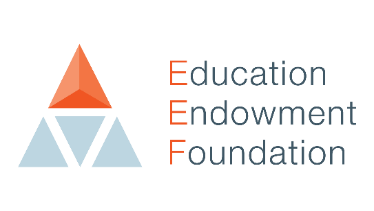 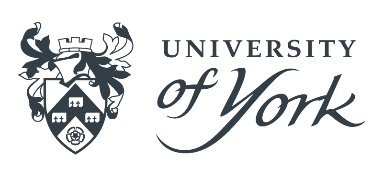 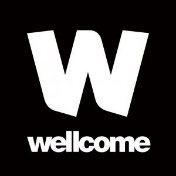 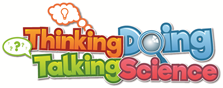 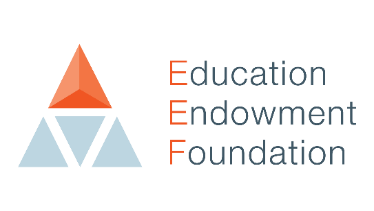 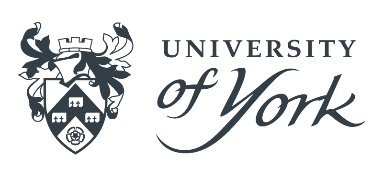 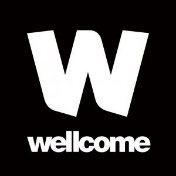 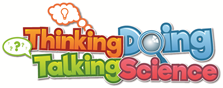 Expression of Interest in Thinking, Doing, Talking Science Yes, I would like to find out more about how my school can participate in the Thinking, Doing and Talking Science project and access a free Thinking, Doing Talking Science CPD course during 2022-23. Please send me further information and an invitation to an online conference.Name of School:					Address of School:Name of Head Teacher:Contact Name and E-mail: Number of Year 5 teachers in school: Recruitment of schools for the main Thinking, Doing, Talking Science re-effectiveness trial will commence in January 2022. Training for teachers will take place in the academic year beginning September 2022.Please respond to your local contact: